The Northeast American Diocese of the Malankara Syrian Orthodox Church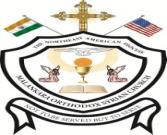 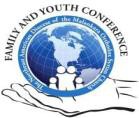 2017 Family and Youth Conference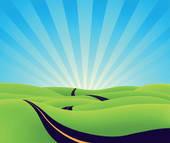 Entertainment Program Sign-up FormChurch Name:			Orthodox Church Church Address:		City:	State:	Zip: 	Contact Name:	Phone:	-	- 	 (The contact person should preferably be an adult registrant for the 2017 FYC; Responsible to sign in Church and participants with Entertainment Coordinator at onsite registration area, and to be available onsite by cell phone.)*** Time Limit for each Parish is 7 Minutes!Performance(s): Please check all that apply and indicate the number of items for each.O Other:  	Names of Participant(s):Vicar Name	Vicar SignatureThe program must be approved by the Vicar of your parish. (Would suggest relating performances to theme)Performances that are not in accordance with Christian values will not be permitted.Participants must register their church’s program by May 5, 2017 with Mrs. Reena Susan Mathews, the Entertainment Coordinator by emailing the form to  .Last minute additions are strongly discouraged.The order of performances will be determined by the Entertainment committee to best accommodate the time allotted for the entertainment program.Children must have adult supervision at all times and participants must be readily available at the designated area from the beginning of the program.Performers are responsible to bring and maintain their props and equipment.Please clear any special equipment or accommodations with Reena Susan Mathews before May 5, 2017.Further information or updates available on the Conference website: fyconf.orgContacts:2017 FYC Entertainment Coordinator: Mrs. Reena Susan Mathews: fycentertainment2017@gmail.com2017 FYC Coordinator: Rev. Fr. Varghese M. Daniel: frmdv@yahoo.com2017 FYC General Secretary: Mr. George Thumpayil: Thumpayil@aol.comO Group Song - 1 2 3O Solo Song - 1 2 3O Group Dance - 1 2 3O Solo Dance - 1 2 3O Group Skit - 1 2 3